      Acreage Tools and Household Auction       Saturday March 30, 2024  10:30 A.M.13183 U Road, 1/2 miles north of Shelby, NE  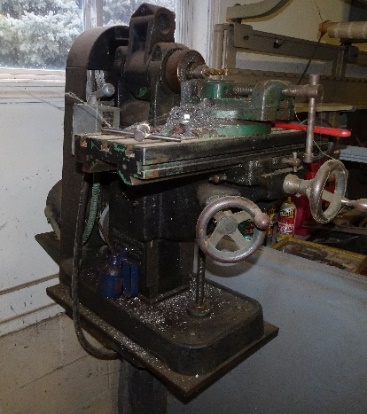 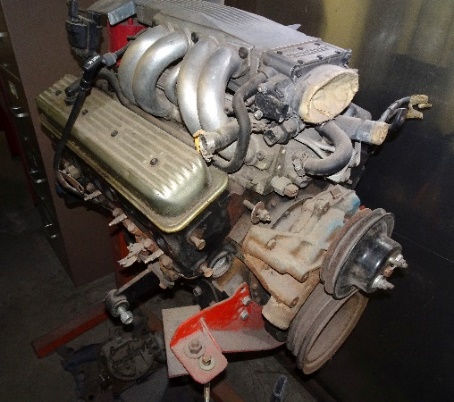 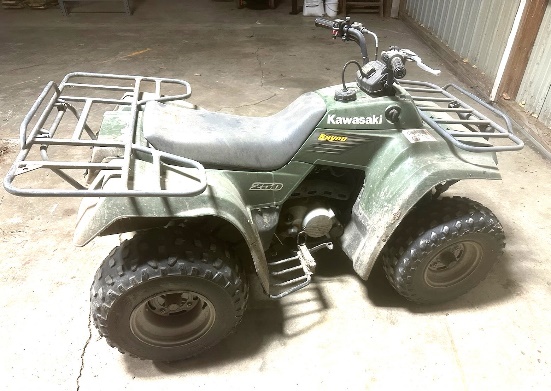 www.rgauctions.net     Grubaugh Auction Service 402-276-1210 Auctioneers Note: Dave has sold his acreage and will be moving into Shelby and will sell much of tools and equipment plus household items that will not be moving on to his new residence. 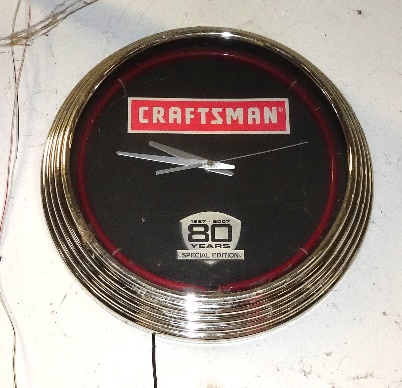 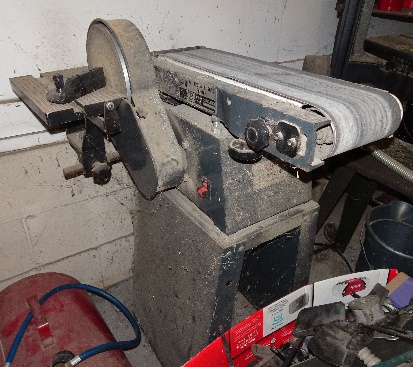 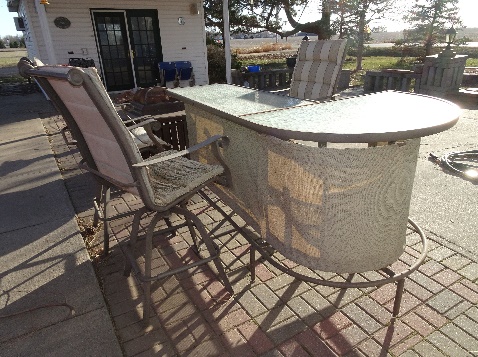 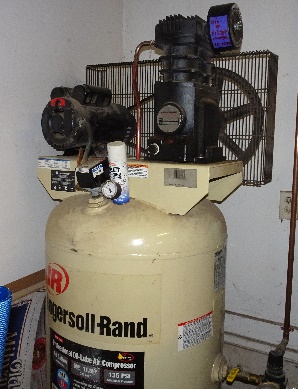 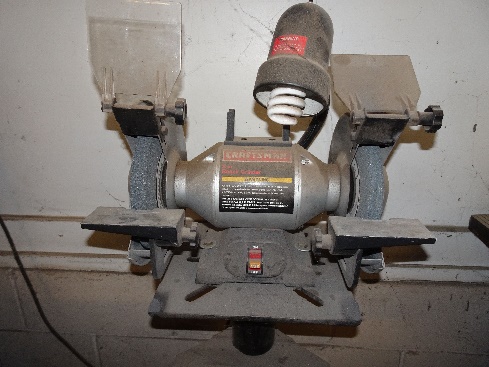 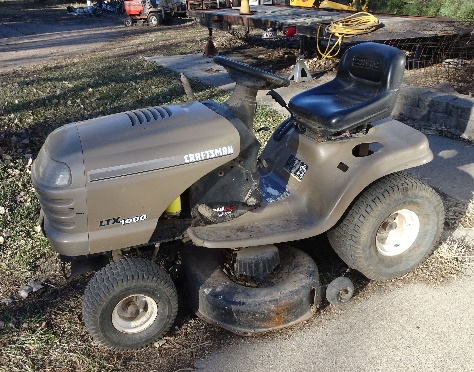 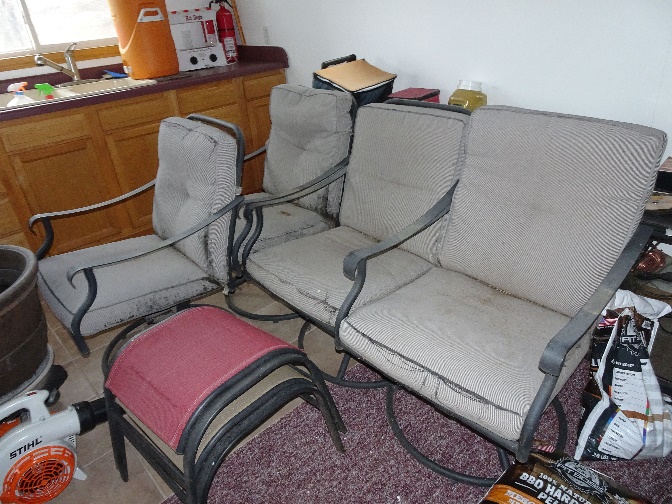 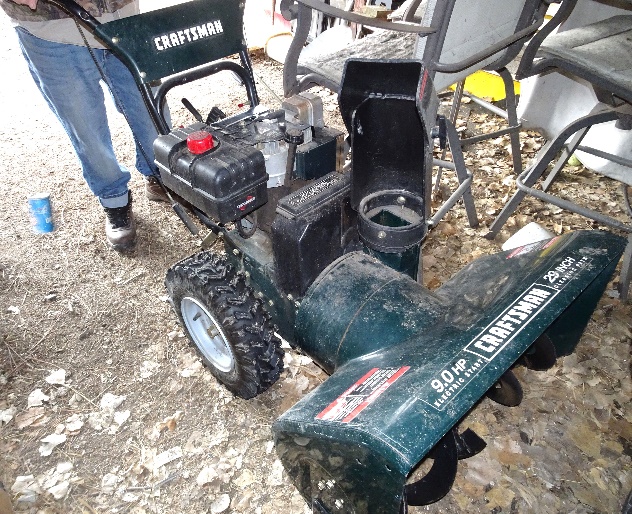 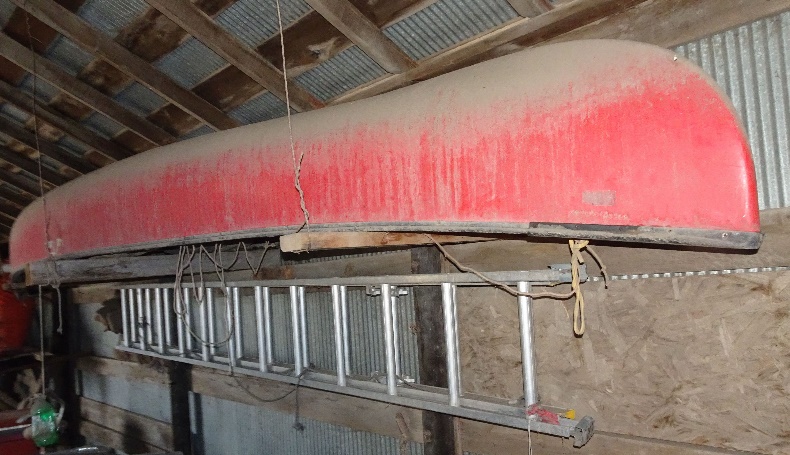 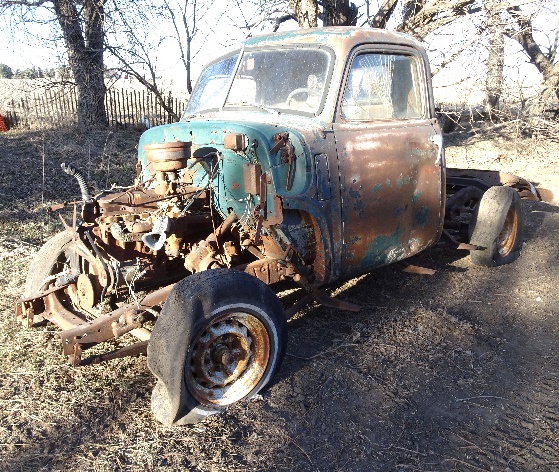 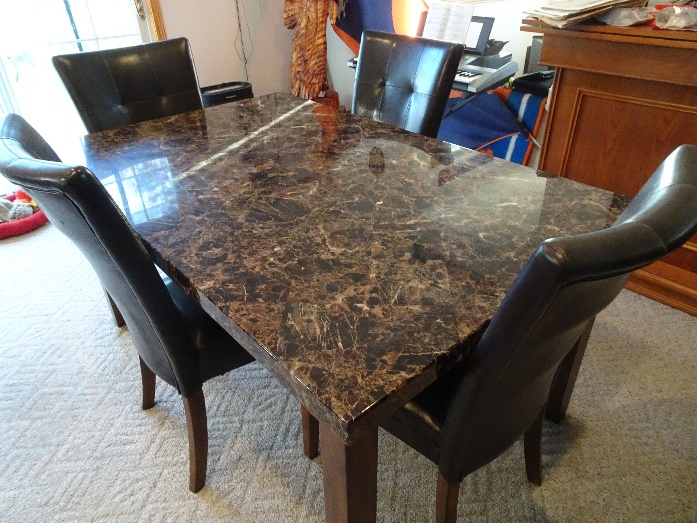 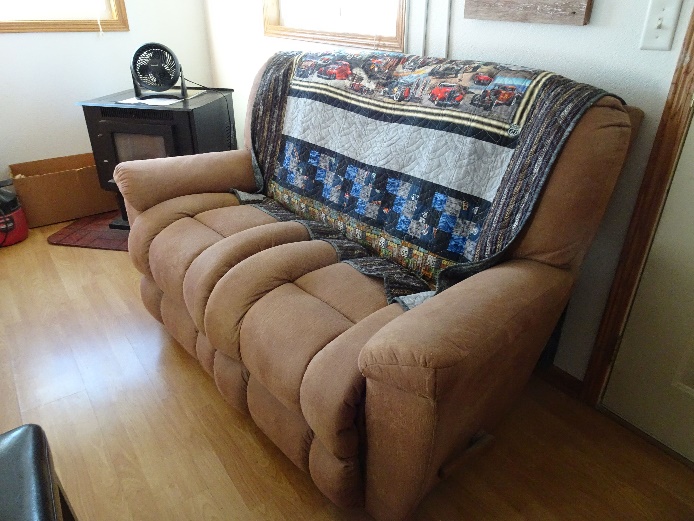 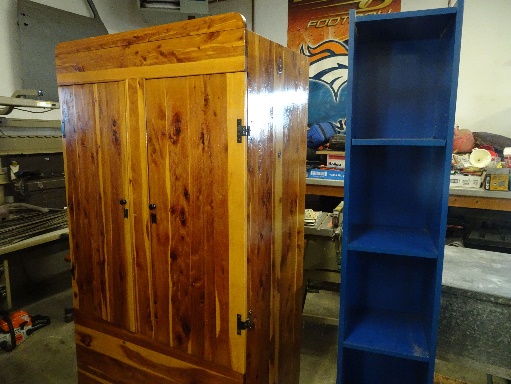 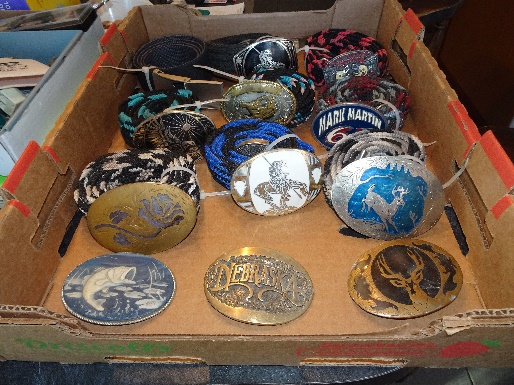 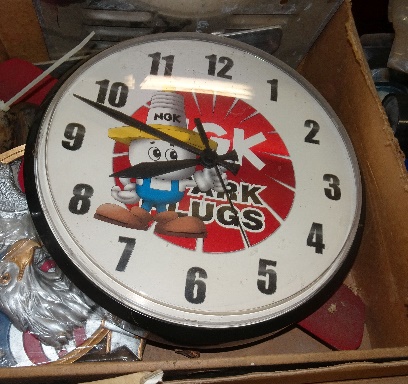 